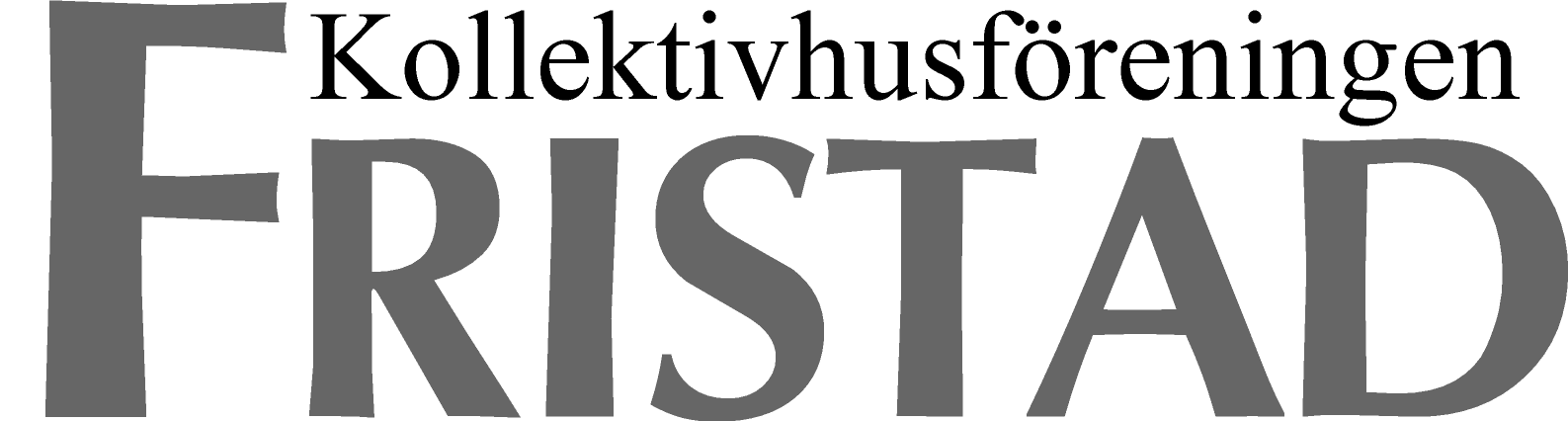 Protokoll fört vi Kollektivhusföreningen Fristads styrelsemöte tisdag 23/4 2013, Cafeterian Cervins väg 17, klockan 19.00Närvarande: Birgitta Lindvall, Monica Strömberg, Sofia Hemou, Kent Johansson och Elsa Ågeby.Frånvarande: – Christina Birgersson, Anna Birgersson och Per AsklundPunkt 1 – Mötets öppnande§ 1  	Ordförande Birgitta Lindvall, Sekretare Elsa Ågeby, Justerare Kent Johansson Punkt 2 – Godkännande av dagordningen§ 2	Godkändes den föreslagna dagordningen. Punkt 3 – Protokolljustering§ 3	Protokollet för styrelsemöte 2013.04.10 godkändes och lades till handlingarna.Punkt 4 – Ekonomiredovisning§ 4	Redovisade Birgitta för den ekonomiska ställningen som fortfarande är mycket god, rörelseresultatet hitintills i år visar på ett rätt stort överskott.I sin ordning, räkningar betalda, fortsatt god ekonomi.§ 5	Hans Pålemar Nilsson har avsagt sig styrelsearbetet på egen begäran via mail till             oss övriga i styrelsen.          § 6	Husmöte tisdag 14/5-13 kl 19.00Mötet avslutas kl 20.45. Nästa styrelsemöte 13/5 kl 19.00Vid Protokollet		        Justeras.................................................................	        ...........................................................................Elsa Ågeby		                              Kent Johansson